 (далее – муниципальная услуга)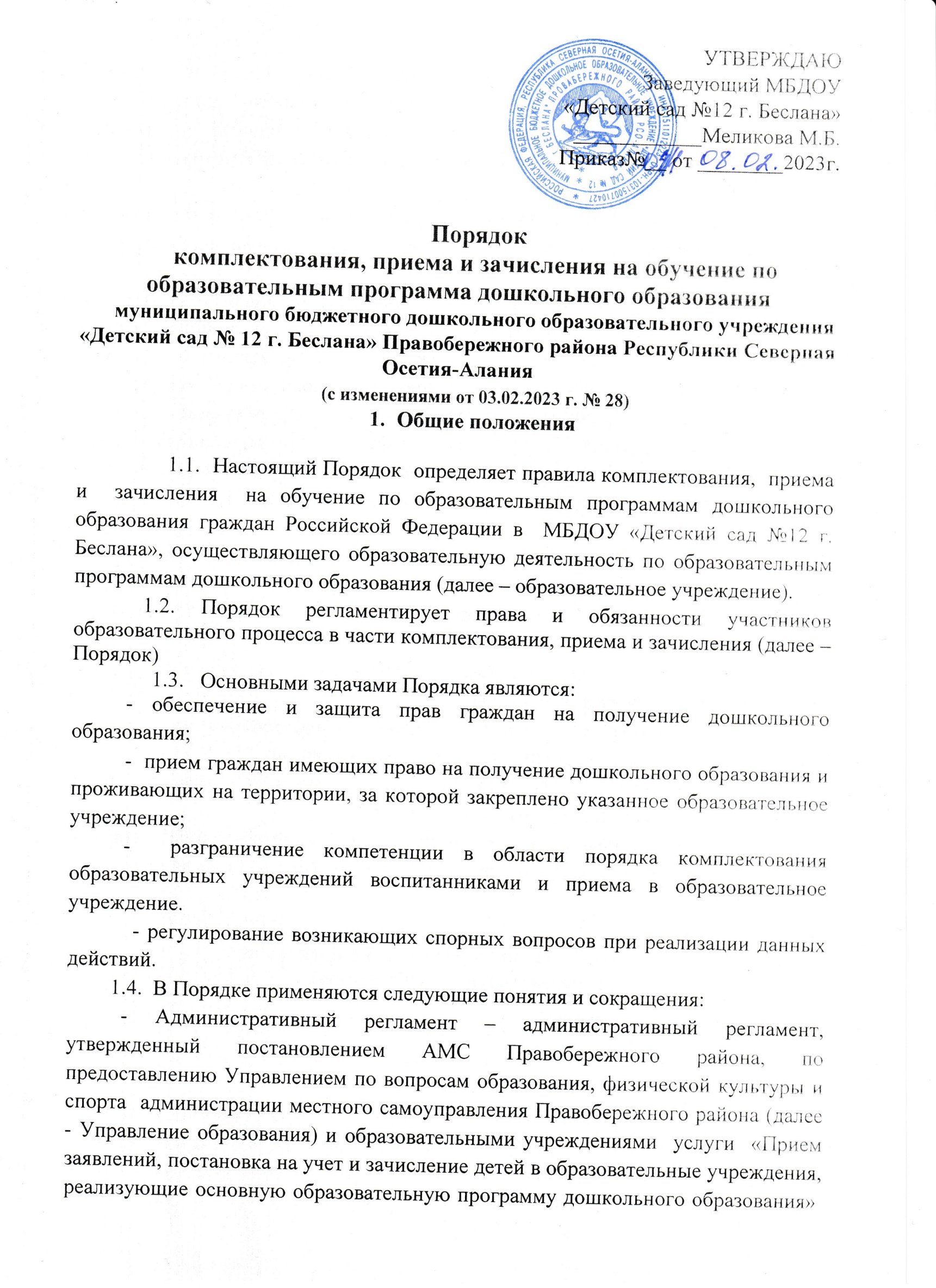 - вариативные формы дошкольного образования – различные формы организации дошкольного образования: группы полного дня на базе общеобразовательных учреждений, консультативные пункты психолого-педагогической поддержки и сопровождения семей, группы присмотра и ухода за детьми, семейные группы и другие;- комплектование образовательных учреждений – регламентированная деятельность комиссии по определению детей в образовательные учреждения на учебный год;- направление – документ, заверенный начальником Управления образования, выданный на основании решения комиссии по комплектованию муниципальных образовательных учреждений Правобережного района, реализующих основную образовательную программу дошкольного образования (далее – Комиссия) в конкретно указанное образовательное учреждение;- доукомплектование образовательных учреждений – регламентированная деятельность комиссии по направлению детей в образовательные учреждения на свободные места (освободившиеся места и вновь созданные места) в течение учебного года;- заявление о постановке ребенка на учет – заявление заявителя о постановке ребенка на учет для зачисления (направления) в образовательные учреждения,  реализующие образовательную программу дошкольного образования;- заявление о  переводе – заявление заявителя о переводе ребенка из одного образовательного учреждения в другое;- АИС «Комплектование» – автоматизированная информационная система;- ПМПК – психолого-медико-педагогическая комиссия;- учет – учет детей, нуждающихся в предоставлении места в образовательном учреждении, в АИС «Комплектовании»;- список «очередников» - список детей из списка, не обеспеченных местом в образовательном учреждении на 1 сентября текущего года из базы данных АИС «Комплектование».Организация и порядок комплектования                              образовательных  учреждений 2.1. Комплектование образовательного учреждения организуется Управлением образования в течение всего календарного года при наличии свободных мест по возрастным категориям. 2.2.       Комплектование групп на новый учебный год проводится в период с  15-го июля  по 31-ое августа  в соответствии с учетом даты постановки на учет и права на первоочередное зачисление ребенка в образовательное учреждение. В остальное время проводится доукомплектование образовательных учреждений при наличии свободных мест (освободившихся, вновь созданных) по предоставлению информации руководителя образовательного учреждения.2.3. Ежегодно до 15 мая текущего учебного года и ежемесячно до 10 числа руководители образовательных учреждений предоставляют в Управление образования  информацию о наличии свободных мест в образовательном учреждении для последующего комплектования или доукомплектования.Комплектование образовательного учреждения детьми дошкольного возраста ведется по заявлению родителей (законных представителей),  зарегистрированных в электронной системе АИС «Комплектование» на основании направлений.          2.4. Процедура подачи заявления на постановку на учет и регистрацию ребенка в электронном реестре очередников определяется административным регламентом по предоставлению муниципальной услуги.            2.5.  Направление и прием в образовательное учреждение  осуществляется по личному заявлению родителя (законного представителя) ребенка.          2.6.  Заявление для направления в образовательное учреждение предоставляется в Управление образования на бумажном носителе и  (или) в электронной форме через единый портал государственных и муниципальных услуг         2.7. Ответственным сотрудником Управления образования, а также по предоставленной информации образовательному учреждению, родителю (законному представителю) ребенка предоставляется на бумажном носителе и (или) в электронной форме через единый портал государственных и муниципальных услуг (функций) и (или) региональные порталы государственных и муниципальных услуг (функций) следующая информация: -   о заявлениях для направления и приема (индивидуальный номер и дата подачи заявления);  -  о статусах обработки заявлений, об основаниях их изменения и комментарии к ним;  -  о последовательности предоставления места в образовательное учреждение;  -  о документе о предоставлении места в образовательное учреждение;   -   о документе о зачислении ребенка в образовательное учреждение .2.8. Комплектование образовательного учреждения обеспечивает комиссия по комплектованию муниципальных образовательных учреждений Правобережного района, реализующих основную образовательную программу дошкольного образования (далее – Комиссия) (приложение 1).2.9.  Внеочередным или первоочередным правом на предоставление места в образовательном учреждении пользуются дети родителей (законных представителей) на основании документа, подтверждающего наличие такого права (приложение 2).2.10. Ребенок, в том числе усыновленный (удочеренный) или находящийся под опекой или попечительством в  семье, включая приемную семью либо в случаях, предусмотренных законами субъекта Российской Федерации, патронатную семью, имеет право преимущественного приема на обучение в муниципальное образовательное учреждение, реализующее основные общеобразовательные программы дошкольного образования, в которой обучаются его брат и (или) сестра (полнородные и неполнородные, усыновленные (удочеренные), дети, опекунами (попечителями) которых являются родители (законные представители) этого ребенка, или дети, родителями (законными представителями) которых являются опекуны (попечители) этого ребенка, за исключением случаев, предусмотренных частями 5 и 6 ст. 67 Федерального закона № 273-ФЗ.2.11. При отсутствии сведений, подтверждающих наличие внеочередного или первоочередного права на предоставление ребенку места в образовательной организации до начала периода комплектования, получение направления в образовательное учреждение рассматриваются на общих основаниях.2.12. При комплектовании образовательных учреждений распределение мест осуществляется с учетом даты постановки на учет для зачисления ребенка в образовательное учреждение. 2.13. Решение об отказе во внеочередном и первоочередном предоставлении места в образовательное учреждение принимаются в случаях: отсутствия свободных мест соответствующего возраста, отсутствия документов, подтверждающих это право.2.14.  В случае отсутствия мест в образовательном учреждении, указанном в заявлении родителям (законным представителям) может быть предоставлено место в любом другом образовательном учреждении с правом отказа от предоставленного места и сохранением при этом очередности.2.15.  Основанием для определения ребенка в образовательное учреждение является направление (приложение 3) в соответствии с которым ребенок направляется для приема в конкретное образовательное учреждение.2.16. Направления, полученные родителями (законным представителем), регистрируются в журнале учета выдачи направлений. Журнал должен быть прошнурован, пронумерован и скреплен печатью Управления образования (приложение 4).2.17.  После оформления и получения родителем (законным представителем) направления в образовательное учреждение ребенок снимается с учета очередников.2.18. При получении направления родитель (законный представитель) должен в течение 15 календарных дней обратиться в образовательное учреждение для оформления ребенка. В случае неявки в указанный срок, без уважительной причины, направление аннулируется, запись о ребенке исключается из электронного реестра. Повторно направление выдается на общих основаниях.2.19. В случаях приостановки деятельности образовательных учреждений на длительный или неопределенный срок родители (законные представители) вправе в порядке перевода подать заявление на рассмотрение и выдачу направления в другие образовательные учреждения, в которых есть свободные места.2.20. В случаях приостановки функционирования образовательных учреждений на время проведения ремонтных и профилактических работ в летний период в образовательных учреждениях формируются и комплектуются дежурные группы. Руководители оповещают родителей (законных представителей) об организации дежурных групп и сроках подачи заявления в Управление образования. Родители вправе подать заявление на рассмотрение и зачисление в дежурные группы. 2.21.   Списки, сформированные Комиссией, направляются руководителям образовательных учреждений, в которых будут функционировать дежурные группы.2.22.  Родительская плата за присмотр и уход за детьми во время пребывания в дежурных группах вносится родителями (законными представителями) в соответствии с документом (квитанцией) выданным руководителем, в котором указанна сумма внесения родительской платы и банковские реквизиты образовательного учреждения. 2.23.   Перевод ребенка из одного учреждения в другое осуществляется при наличии свободного места в соответствии с настоящим Порядком.2.24. Ежемесячно на 25 число текущего месяца, руководитель образовательного учреждения для формирования мониторинга численности детей, получающих образовательные услуги по дошкольному образованию, подает в Управление образования сведения об общем контингенте воспитанников, в том числе по возрастным категориям: от 0 до 3 лет, от 3 до 7 лет.2.25. По желанию родителей (законных представителей) дети могут быть приняты в группы кратковременного пребывания (далее – ГКП) если таковые функционируют, группы полного дня в общеобразовательных учреждениях в соответствие с режимом их функционирования.2.26.  Дети, родители (законные представители) которых подали заявление о постановке ребенка на учет, заявление о переводе после периода комплектования, включаются в список «очередников» образовательных учреждений на следующий учебный год. При наличии свободного места в образовательном учреждении, указанном в заявлении о постановке ребенка на учет, или переводе в другое образовательное учреждение, родителям (законным представителям) выдается направление  при доукомплектовании.                      3.Приема и зачисления воспитанников                                 в образовательное учреждение3.1.  Прием детей в дошкольное образовательное учреждение осуществляется в течение всего календарного года при наличии свободных мест. 3.2. Право на прием в образовательные учреждения предоставляется гражданам, имеющим право на получение дошкольного образования и проживающим на территории, за которой закреплено дошкольное образовательное учреждение. 3.3. Образовательное учреждение в своей деятельности руководствуется Административным регламентом, настоящим Порядком и постановлением администрации  местного самоуправления Правобережного района о закреплении территории за образовательными учреждениями (далее – о закреплении территории).3.4.  Образовательное учреждение размещает на информационном стенде и на официальном сайте постановление о закреплении территории,  издаваемое не позднее 1 апреля текущего года. 3.5. Ребенок имеет право преимущественного приема на обучение по основным общеобразовательным программам дошкольного образования в соответствии с п. 2.10. настоящего Порядка.       3.6.  Руководитель образовательного учреждения   формирует контингент вновь прибывших детей на основании направлений  Управления образования.Для  приема и зачисления ребенка в образовательное учреждение родитель (законный представитель) обращается в образовательное учреждение в течение 15 дней со дня получения направления для приема ребенка в образовательное учреждение.          3.7. Заявление о приеме представляется в образовательное учреждение на бумажном носителе и (или) в электронной форме через единый портал государственных и муниципальных услуг (функций) и (или) региональные порталы государственных и муниципальных услуг (функций).3.8. В заявлении родителем (законным представителем)  указываются следующие сведения:  -  фамилия, имя, отчество (последнее - при наличии) ребенка;   - дата рождения ребенка; -  реквизиты свидетельства о рождении ребенка;   -  адрес места жительства (места пребывания, места фактического проживания) ребенка;   -  фамилия, имя, отчество (последнее - при наличии) родителей (законных представителей) ребенка;  - реквизиты документа, удостоверяющего личность родителя (законного представителя) ребенка;   -  реквизиты документа, подтверждающего установление опеки (при наличии);   -  адрес электронной почты, номер телефона (при наличии) родителей (законных представителей) ребенка;   -  о выборе языка образования, родного языка из числа языков народов Российской Федерации, в том числе русского языка как родного языка;    - о потребности в обучении ребенка по адаптированной образовательной программе дошкольного образования и (или) в создании специальных условий для организации обучения и воспитания ребенка-инвалида в соответствии синдивидуальной программой реабилитации инвалида (при наличии);    - о направленности дошкольной группы;    - о необходимом режиме пребывания ребенка;    - о желаемой дате приема на обучение. 3.9. В заявлении для направления родителями (законными представителями) ребенка дополнительно указываются сведения об образовательных учреждениях, выбранных для приема, и о наличии права на специальные меры поддержки (гарантии) отдельных категорий граждан и их семей (при необходимости).При наличии у ребенка полнородных или неполнородных братьев и (или) сестер, обучающихся в образовательном учреждении, выбранной родителем (законным представителем) для приема ребенка, его родители (законные представители) дополнительно в заявлении для направления указывают фамилию (-ии), имя (имена), отчество (-а) (последнее - при наличии) полнородных или неполнородных братьев и (или) сестер.3.10. Форма заявления (приложение 5) размещается образовательным учреждением на информационном стенде и на официальном сайте образовательного учреждения. 3.11.  Образовательное учреждение обязано ознакомить заявителя с уставом учреждения, лицензий на образовательную деятельность, с образовательными программами и другими документами, регламентирующими организацию и осуществление образовательной деятельности, права и обязанности воспитанников. Копии указанных документов, а также распорядительный акт о закреплении территории, размещаются на информационном стенде образовательной организации и на официальном сайте образовательной организации в информационно-телекоммуникационной сети «Интернет».3.12. Факт ознакомления заявителей ребенка, в том числе через официальный сайт образовательного учреждения, с указанными документами фиксируется в заявлении о приеме в образовательное учреждение и заверяется личной подписью заявителя ребенка.3.13. Родитель (законный представитель) для процедуры приема в образовательное учреждение  предоставляет  следующие документы:- документ, удостоверяющий личность родителя  (законного представителя), либо документ, удостоверяющий личность иностранного  гражданина или лица без гражданства в Российской Федерации в соответствии с действующим законодательством; -документ, подтверждающий установление опеки (при необходимости);-документ психолого-медико-педагогической комиссии (при необходимости);-документ, подтверждающий потребность в обучении в группе оздоровительной направленности (при необходимости).          Для направления родители (законные представители) ребенка дополнительно предъявляют документ, подтверждающий наличие права на специальные меры поддержки (гарантии) отдельных категорий граждан и их семей (при необходимости), а также вправе предъявить свидетельство о рождении ребенка, выданное на территории Российской Федерации, и свидетельство о регистрации ребенка по месту жительства или по месту пребывания на закрепленной территории по собственной инициативе. При отсутствии свидетельства о регистрации ребенка по месту жительства или по месту пребывания на закрепленной территории родитель (законный представитель) ребенка предъявляет документ, содержащий сведения о месте пребывания, месте фактического проживания ребенка.                    Родители (законные представители) ребенка, являющиеся иностранными гражданами или лицами без гражданства, дополнительно предъявляют документ (-ы), удостоверяющий(е) личность ребенка и подтверждающий(е) законность представления прав ребенка, а также документ, подтверждающий право заявителя на пребывание в Российской Федерации. Иностранные граждане и лица без гражданства все документы представляют на русском языке или вместе с заверенным переводом на русский язык.Для приема родители (законные представители) ребенка дополнительно предъявляют в образовательную организацию свидетельство о рождении ребенка (для родителей (законных представителей) ребенка - граждан Российской Федерации), свидетельство о регистрации ребенка по месту жительства или по месту пребывания на закрепленной территории или документ, содержащий сведения о месте пребывания, месте фактического проживания ребенка. Копии предъявляемых документов при приеме   хранятся в образовательном учреждении.3.14. Дети с ограниченными возможностями здоровья принимаются на обучение по адаптированной образовательной программе дошкольного образования только с согласия родителей (законных представителей) ребенка и на основании рекомендаций ПМПК.3.15. Дети с ограниченными возможностями здоровья, дети – инвалиды принимаются в группы компенсирующей и комбинированной направленности только с согласия родителей на основании заключения ПМПК и при наличии соответствующих условий.3.16.  Требование представления иных документов для приема детей в образовательные учреждения в части, не урегулированной законодательством об образовании, не допускается.3.17. Заявление о приеме в образовательное учреждение и копии документов регистрируются руководителем образовательного учреждения или уполномоченным им должностным лицом, ответственным за прием документов, в журнале приема заявлений. После регистрации заявления заявителю ребенка выдается документ, заверенный подписью должностного лица,  ответственного за прием документов, содержащий индивидуальный номер заявления и перечень представленных при приеме документов. Форма журнала  регистрации заявлений и форма уведомления о приеме документов устанавливается образовательным учреждением самостоятельно.3.18. Ребенок, родитель (законный представитель)  которого не представил необходимые документы в соответствии с пунктом 3.13 настоящего Порядка, остается на учете очередников и направляется в образовательное учреждение после подтверждения заявителем нуждаемости в предоставлении места.3.19. После приема документов, указанных в пункте 3.13. настоящего Порядка, образовательное учреждение заключает договор об образовании по образовательным программам дошкольного образования (далее – договор) с родителями (законными представителями ребенка), включающий в себя взаимные права, обязанности и ответственность сторон, возникающие в процессе обучения, воспитания, присмотра и ухода. Заключение договора между родителями (законными представителями) ребенка и образовательным учреждением   осуществляется с учетом соблюдения административных процедур. 3.20. Договор составляется в 2-х экземплярах, при этом один экземпляр выдается заявителю, второй остается в образовательном учреждении.Изменения в договор вносятся дополнительным соглашением, которое подписывается в 2-х экземплярах с согласия обоих сторон и после этого является неотъемлемой частью договора, один экземпляр дополнительного соглашения выдается родителям (законным представителям), второй остается в образовательном учреждении.         3.21.  Руководитель образовательного учреждения издает распорядительный акт о зачислении ребенка в образовательную организацию (далее - распорядительный акт) в течение трех рабочих дней после заключения договора.         3.22.  Распорядительный  акт  в  трехдневный срок после издания размещается на информационном стенде образовательного учреждения. На официальном сайте образовательного учреждения в сети Интернет размещаются реквизиты распорядительного акта, наименование возрастной группы, число детей, зачисленных в указанную возрастную группу.         3.23. После издания распорядительного акта ребенок снимается с учета детей, нуждающихся в предоставлении места в муниципальном образовательном учреждении.        3.24. На каждого ребенка, зачисленного в образовательное учреждение, оформляется личное дело, в котором хранятся все предоставленные родителями (законными представителями) ребенка документы.3.25. Личное дело ребенка хранится в образовательном учреждении до окончания срока действия договора. 3.26. В образовательном учреждении ведется Книга учета движения детей для регистрации сведений о воспитанниках и родителях (законных представителях) (далее – Книга движения). Книга движения должна быть пронумерована, прошита и заверена подписью руководителя и печатью учреждения.3.27. Ежегодно, по состоянию на 31 июля руководитель образовательного учреждения обязан подвести итоги по контингенту воспитанников и зафиксировать их в Книге движения за прошедший учебный год, с указанием количества воспитанников, выбывших в школу и по другим причинам.3.28. Ежегодно на 1 сентября руководитель утверждает количественный состав воспитанников по возрастным группам на учебный год. 3.29. Ответственными за организацию приема и зачисление детей в дошкольные  образовательные учреждения является руководитель образовательного учреждения.                    5. Отчисление воспитанников из образовательного учреждения5.1. Отчисление воспитанников из образовательного учреждения осуществляется при расторжении договора  между образовательным учреждением и родителями (законными представителями). 5.2. Договор с родителями может быть расторгнуть только по заявлению родителей (законных представителей).5.3. Отчисление воспитанников из образовательного учреждения оформляется приказом руководителя. 5.4. Руководитель в 3-х дневный срок предоставляет в Комиссию приказ об отчислении воспитанников.5.5. Отчисление воспитанников регистрируются в Книге движения не позднее 3 дней после расторжения договора с родителями (законными представлениями).5.6. Права и обязанности воспитанников, предусмотренные законодательством об образовании и локальными нормативными актами образовательного учреждения, прекращаются с даты его отчисления из учреждения. Контроль за исполнением Порядка6.1. Контроль за исполнением настоящего Порядка осуществляется Управлением образования.6.2. Руководитель образовательного учреждения несет персональную ответственность за исполнение Порядка в соответствии с действующим трудовым, гражданским, административным и уголовным законодательством.6.3. Спорные вопросы, возникающие между образовательным учреждением, Комиссией и родителями (законными представителями) при комплектовании образовательного учреждения, приеме и отчислении воспитанников решаются совместно с учредителем.Приложение 2к Порядку комплектования, приема и зачисления на обучение по образовательным программам дошкольного образования   Перечень категорий граждан,имеющих право на льготный порядок предоставления местав муниципальных образовательных учреждениях Правобережного района, реализующие основную образовательную программу дошкольного образованияПраво внеочередного зачисления в дошкольные образовательные учреждения имеют:- дети прокуроров (Федеральный закон от 17 января 1992 г. № 2202-1 «О прокуратуре Российской Федерации»);- дети судей (Закон Российской Федерации от 26 июня 1992 г. № 3132-1 «О статусе судей в Российской Федерации»);- дети сотрудников Следственного Российской Федерации (Федеральный закон от 28 декабря 2010 г. № 403 – ФЗ «О Следственном комитете Российской Федерации»);- дети граждан (или дети), пострадавших(ие) во время террористических актов, совершенных на территории Российской Федерации;- дети граждан, подвергшихся радиации вследствие катастрофы на Чернобыльской АЭС (Закон Российской Федерации от 15 мая 1991 г. № 1244-1 «О социальной защите граждан, подвергшихся воздействию радиации вследствие катастрофы на Чернобыльской АЭС»);- дети сотрудников органов Федеральной службы по контролю за оборотом наркотиков (в соответствии с Указом Президента Российской Федерации от 5 июня 2003 г. № 613 «О правоохранительной службе в органах по контролю за оборотом наркотических средств и психотропных веществ»);- дети военнослужащих, уволенных с военной службы (в соответствии с Законом Российской Федерации от 27 мая 1998 г. № 76- ФЗ «О статусе военнослужащих»);- дети граждан из подразделений особого риска (в соответствии с п. 2 постановления Верховного Совета Российской Федерации от 27 декабря 1991 г. № 2123-1 «О распространении действия Закона РСФСР «О социальной защиты граждан, подвергшимся воздействию радиации вследствие катастрофы на Чернобыльской АЭС» на граждан из подразделений особого риска»);- дети по достижении ими возраста полутора лет, семей лиц, призванных на военную службу по мобилизации;- иные категории граждан, которым законодательством Российской Федерации предоставлено право внеочередного получения мест в дошкольных образовательных учреждениях;Право первоочередного устройства в дошкольные образовательные учреждения имеют:- дети сотрудников полиции; дети сотрудников полиции, погибших (умерших) вследствие увечья или иного повреждения здоровья, полученных в связи с выполнением служебных обязанностей; дети сотрудников полиции, умерших вследствие заболевания, полученного в период прохождения службы в полиции; дети граждан Российской Федерации, уволенных со службы в полиции вследствие увечья или иного повреждения здоровья, полученных в связи с выполнение служебных обязанностей и исключивших возможность дальнейшего прохождения службы в полиции; дети граждан Российской Федерации, умерших в течении одного года после увольнения со службы в полиции в следствие увечья или иного повреждения здоровья, полученных в связи с выполнением служебных обязанностей либо вследствие заболевания, полученного в период прохождения службы в полиции, исключивших возможность дальнейшего прохождения службы в полиции; дети, находящиеся (находившиеся) на иждивении перечисленных категорий лиц; дети сотрудников органов внутренних дел, не являющихся сотрудниками полиции (Федеральный закон от 7 февраля 2011 г. № 3-ФЗ «О полиции»);- дети военнослужащих по месту жительства их семей (Закон Российской Федерации от 27 мая 1998 г. № 76-ФЗ «О статусе военнослужащих»);- дети из многодетных семей (Указ Президента Российской Федерации от 5 мая 1992 г. № 431 «О мерах по социальной поддержке многодетных семей», Закон Республики Северная Осетия – Алания от 2 декабря 1997 г. № 15-З «О семейной политике в Республике Северная Осетия – Алания»);- дети – сироты и дети, оставшиеся без попечения родителей (Закон Республики Северная Осетия – Алания от 18 апреля 2007 г. № 17-РЗ «О дополнительных гарантиях по социальной поддержке детей-сирот и детей, оставшихся без попечения родителей»);- иные категории граждан, которым законодательством Российской Федерации предоставлено право первоочередного получения мест в дошкольных образовательных учреждениях.Приложение 3к Порядку комплектования, приема и зачисления на обучение по образовательным программам дошкольного образования   Направление №____________________________для зачисления в дошкольное образовательное учреждениеУправление образования администрации местного самоуправления Правобережного района направляет в муниципальное казенное дошкольное образовательное учреждение «Детский сад _____________» Правобережного района Республики Северная Осетия – Алания, расположенное по адресу:________________________________________________________________________, дата рождения ___________,          (ФИО ребенка)проживающего по адресу:_______________________________Направление должно быть представлено в детский сад в течении 15 дней со дня выдачи.Направление выдано_____20___г._________________________                    _____________________подпись начальника Управления                 расшифровка подписиобразования АМС Правобережного районаМПТелефон для справок Управления образования администрации          Правобережного района: (86767) 3-23-50Приложение 5ЗаявлениеЯ ______________________________________________________________________(ФИО родителя (законного представителя))прошу зачислить  в муниципальное бюджетное дошкольное образовательное учреждение «Детский сад____________________» Правобережного района Республики Северная Осетия-Алания,(наименование муниципального образовательного учреждения, являющегося основным для заявителя)_______________________________________________________________________,(Ф.И.О. ребенка)дата рождения -      ________________    , проживающую (его) по адресу места жительства (места пребывания, места фактического проживания) ребенка ______________________________________________________________________________________________________________________________________________ 1.Для приема  предоставляю следующие  сведения:- реквизиты свидетельства о рождении ребенка________________________- реквизиты документа,  удостоверяющего  личность родителя (законного представителя)__________________________________________________________________-фамилия, имя, отчество (последнее- при наличии) родителей (законных представителей) ребенка____________________________________________________________________________________________________________________________________-реквизиты документа, удостоверяющего личность родителя ( законного представителя)__________________________________________________________________- реквизиты документа, подтверждающего установление опеки (при наличии)__________________________________________________________________- адрес электронной почты, номер телефона (при наличии) родителей (законных представителей) ребенка_________________________________________________________________- о выборе языка образования, родного языка из числа языков народов Российской Федерации, в том числе русского языка как родного языка______________________________________________________- о потребности в обучении ребенка по адаптированной образовательной программе дошкольного образования и (или) в создании специальных условий для организации обучения и воспитания ребенка-инвалида в соответствии с индивидуальной программой реабилитации инвалида (при наличии)________________________________________________________________-о направленности дошкольной группы группы _________________________-о необходимом режиме пребывания ребенка ребенка ____________________1.1. Предоставляю дополнительные сведения: - фамилию (-ии), имя (имена), отчество (-а) (последнее - при наличии) полнородных или неполнородных братьев и (или) сестер (при наличии у ребенка полнородных или неполнородных братьев и (или) сестер, обучающихся в образовательном учреждении).2.  Для приема  предоставляю следующие  документы:- документ, удостоверяющий личность родителя  (законного представителя), либо документ, удостоверяющий личность иностранного  гражданина или лица без гражданства в Российской Федерации в соответствии с действующим законодательством; -документ, подтверждающий установление опеки (при необходимости);-документ психолого-медико-педагогической комиссии (при необходимости);-документ, подтверждающий потребность в обучении в группе оздоровительной направленности (при необходимости).3. Дополнительные документы, предъявляемые родителем (законным представителем) для приема в образовательное учреждение:- подтверждающий наличие права на специальные меры поддержки (гарантии); - свидетельство о рождении ребенка (для родителей (законных представителей) ребенка - граждан Российской Федерации), свидетельство о регистрации ребенка по месту жительства или по месту пребывания на закрепленной территории или документ, содержащий сведения о месте пребывания, месте фактического проживания ребенка. С Уставом и лицензией на осуществление образовательной деятельности, основной образовательной программой дошкольного образования и другими документами, регламентирующими организацию и осуществление образовательной деятельности, правами и обязанностями воспитанников, ознакомлен(а).___________________________                                               Подпись  Я, как представитель ребенка, согласен на хранение и обработку его и моих персональных данных.                     ___________________________           Дата                                   Подпись Заведующему МБДОУ «Детский сад №12 г. Беслана»__________________________________(Ф. И. О. руководителя)_____________________________________          (Ф. И. О. родителя (законного представителя)проживающего по адресу: __________________________________________________________________________телефон______________________________email:________________________________